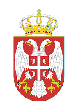 РЕПУБЛИКА СРБИЈА ОСНОВНА ШКОЛА „КИРИЛО САВИЋ“	БРОЈ 517/11 од 14.09.2021. год.		И   В   А   Њ   И   Ц   А	Кирила Савића бб						Тел/факс 032/5661-209, 5661-421	E-mail osksavic@gmail.com	На основу члана 119. став 1. тачка1) Закона о основама система образовања и васпитања („Службени гласник РС“ бр.88/2017. и 27/2018.10/2019 и 6/2020), члана 31 . став 1. тачка1) Статута Основне школе ,,Кирило Савић“ Ивањица, на седници одржаној 14.09.2021. год. Школски одбор школе  једногласно доноси ПРАВИЛНИК О ВИДЕО НАДЗОРУ            У ОСНОВНОЈ ШКОЛИ ,,КИРИЛО САВИЋ“ У ИВАЊИЦИЧлан 1.Правилником о видео надзору уређује се начин спровођења видео надзора, снимање и чување видео снимака, као и права и обавезе запослених које су настале или могу настати поводом прикупљеног видео материјала.Члан 2.Видео надзор је електронски облик уочавања, посматрања и записивања активности запослених , ученика,као и родитеља и других лица  у просторијама ОШ „Кирило Савић“ Ивањица као и накнадно посматрање и анализирање таквих активности са камера постављених на спољној страни зграде и у унутрашњости зграде Школе.Циљ видео надзора је повећање безбедности запослених и ученика у просторијама Школе, као и заштита имовине и спречавање евентуалног настанка материјалне и нематеријалне штете.Запослени је свако лице које се налази у радном односу односно које је радно ангажовано по било ком основу сагласно одредбама Закона о раду.Ученик је лице које је уписано у ОШ „Кирило Савић“ у којој редовно похађа програм основног образовања и васпитања.ОПШТА ПРАВИЛА О ВИДЕО НАДЗОРУЧлан 3.Спровођење поступка видео надзора у просторијама Школе има јавни карактер.Школа је дужна да на видном месту истакне писано и сликовно обавештење да је простор под видео надзором.Није допуштено тајно снимање просторија, без знања запослених и ученика.Изузетно, Школа је овлашћена да врши тајно снимање просторија само у два случаја ито:када постоји законско одобрење за тајно снимање,када путем тајног снимања покушава спречити извршење кривичног дела.Школа не може вршити снимање звука у свом пословном простору, нити постављати видео надзор у санитарним просторијама, тоалету, као ни у другим просторијама у којима би бидео надзор представљао задирање у интиму запослених и нарушавао њихову приватност.Члан 4.Видео назор може бити постављен у следећим просторијама Школе:на прилазу Школина улазима у Школуу ходницимашколском дворушту-     у наставничкој канцеларијиОпрема за видео надзор поставља се у посебној просторији – канцеларији директора школе, а приступ видео надзору могу имати директор школе и лица која он овласти.Све видео камере и монитори за видео надзор морају наснимцима садржавати податке о датуму, времену снимања и броју видео камере.Целокупан систем видео надзора мора бити заштићен од приступа неовлашћених лица.Члан 5.Снимљени видео записи се по правилу чувају најдуже 30 дана, а потом бришу. Изузетно, у случају да је на видео запису снимљен материјал који је неопходан ради обезбеђивања доказа у судском, дисциплинском, прекршајном или другом поступку, исти се мора чувати до окончања таквог поступка, изрицања правоснажне пресуде, истека права на жалбу и друго.Накнадна обрада снимљеног видео материјала је забрањена.ПРАВИЛА О ЗАШТИТИ ЛИЧНОСТИЧлан 6.Школа је дужна да видео надзор организује на такав начин да истим не буде повређено достојанство запосленог или ученика, нити да се услед снимања код њих изазове страх или створи нерпијатељско, понижавајуће или увредљиво окружење.Видео снимци који се односе на запослене или ученике не могу да буду доступни трећем лицу, осим у случајевима и под условима утврђеним законом или ако је то потребно ради доказивања одређених чињеница потребних за вођење унапред прописаног поступка.Видео снимке запослених и ученика може да прикупља, обрађује, користи и доставља трећим лицима само лице овлашћено од стране директора школе и директора школе.Школа је дужна да води рачуна о томе да се приликом спровођења поступка видео надзора ни на који начин не повреде права запослених и ученика, која су им загарантована Законом о заштити података о личности.ПРАВА И ОБАВЕЗЕ ЗАПОСЛЕНИХЧлан 7.Школа је дужна да запосленом пружи сва потребна обавештења о правилима понашања и његовим правима и обавезама по питању видео надзора.Школа је дужна да сваког запосленог обавести да је у просторијама школе постављен видео надзор, да се видео записи чувају.Члан 8.Школа има право да организује видо надзор над процесом рада запослених и то само у време које је предвиђено за рад.Видео надзор може бити спроведен у циљу:унапређења процеса радаприкупљања потребних чињеница у циљу покретања дисциплинског или другог поступка против запосленогспречавања и смањивања ризика који може настати приликом евентуалних пљачки, провала, крађа, туче, насиља и других нежељених и противправних ситуација поводом којих може доћи до штетних последица по запослене, ученике или имовину Школеповећање безбедности и здравља на раду запослених, нарочито у просторијама у којима би благовременим уочавањем и откривањем штетних, опасних и нежељених догађаја могао бити спречен или битно умањен настанак повреда на раду, хаварија, пожара и других штетних последица по запослене, ученике као и имовину Школе.Члан 9.Овај Правилник објављује се на интернет страници Школе, а ступа на снагу три дана од дана објављивања на огласној табли школе.	Председник Школског одбора                                                                                                                   Милијана Тотовић